DE AREND REKKEMWINNAARS CHAMPAGNE 2023Noot: minder dan 100 deelnemende duiven,is er geen dagprijs te winnen.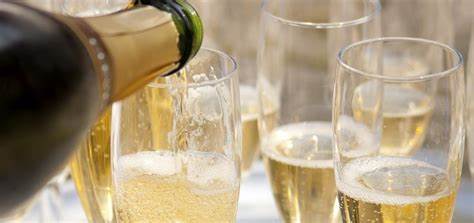 DATAVLUCHTCAT.PRIJSFles CHAMPAGNE geschonken door “DE AREND” Rekkem aan:20/05CHATEAUROUXOude20VERHEYE Rino,AalbekeJaarse20CLICQUE Gino,Wevelgem27/05BOURGESOude27DE LAERE Luc,AnzegemJaarse27HEGGERMONT Laurens,Ingelmunster03/06LIMOGESOude 3CLICQUE Gino,WevelgemCHATEAUROUXOude 3DE LAERE Luc,AnzegemJaarse 3LEFEVRE Chris,VichteARGENTONOude 9CROWLEY and GREEN,LauweJaarse 9DE LAERE Luc,AnzegemSaint MAUREOude17CLICQUE Gino,WevelgemJaarse17VANDENABEELE Bjorn,IzegemARGENTONOude24HEGGERMONT Laurens,IngelmunsterJaarse24VANDEMAELE Wilfried,Heule30/06AGENOude30BOURDEADHUI-BRACKE,WaregemJaarse30BRACKE Frederik,Waregem02/07LIMOGESOude02CLICQUE Gino,WevelgemJaarse02BENOIT-HUYGHE,IzegemCHATEAUROUXOude02LEFEVRE Chris,VichteJaarse02DEJAERME-CASTEUR,Vichte08/07ARGENTONOude08Team HOOYMANS WVL,DesselgemJaarse08CLICQUE Gino,Wevelgem16/07AURILLACOude16NEYRINCK-CALLENS,GullegemJaarse16MAROY Geert,HeestertCHATEAUROUXOude16DEJAERME-CASTEUR,VichteJaarse16VERSCHOOT Dieter,Ingelmunster22/07CHATEAUROUXJaarse22DEBACKER Chris,Beveren-Leie30/07NARBONNEJaarse30BOURDEAUDHUI-BRACKE,WaregemSOUILLACOude30DE CALUWE Sammy en Axl, KuurneJaarse30Team HOOYMANS WVL, DesselgemJaarse30BOURDEAUDHUI-BRACKE,Waregem07/08TULLEOude07NEYRINCK-CALLENS,GullegemJaarse07VERSCHOOT Dieter,IngelmunsterVIERZONJongen07DEBACKER Chris,Beveren-Leie13/08VIERZONJongen13VERHEYE Rino,Aalbeke20/08MONTOIREJongen20GELAUDE-VANDENBUSSCHE,Harelbeke26/08ARGENTONJongen26BOURDEAUDHUI-BRACKE,Waregem02/09MONTOIREJongen02Team HOOYMANS WVL,Desselgem09/09CHATEAUROUXJongen 09Team HOOYMANS WVL,Desselgem